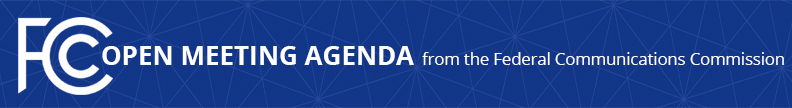 Media Contact: Will Wiquist, (202) 418-0509will.wiquist@fcc.govFor Immediate ReleaseFCC ANNOUNCES TENTATIVE AGENDA FOR MARCH OPEN MEETING  -- WASHINGTON, February 24, 2021—Federal Communications Commission Acting Chairwoman Jessica Rosenworcel announced that the items below are tentatively on the agenda for the March Open Commission Meeting scheduled for Wednesday, March 17, 2021:Promoting Public Safety Through Information Sharing – The Commission will consider a Second Report and Order that would provide state and federal agencies with direct, read-only access to communications outage data for public safety purposes while also preserving the confidentiality of that data.  (PS Docket No. 15-80)Improving the Emergency Alert System and Wireless Emergency Alerts – The Commission will consider a Notice of Proposed Rulemaking and Notice of Inquiry to implement section 9201 of the National Defense Authorization Act for Fiscal Year 2021, which is intended to improve the way the public receives emergency alerts on their mobile phones, televisions, and radios.  (PS Docket Nos. 15-94, 15-91)Facilitating Shared Use in the 3.45 GHz Band – The Commission will consider a Second Report and Order that would establish rules to create a new 3.45 GHz Service operating between 3.45-3.55 GHz, making 100 megahertz of mid-band spectrum available for flexible use throughout the contiguous United States.  (WT Docket No. 19-348)Auction of Flexible-Use Service Licenses in the 3.45-3.55 GHz Band – The Commission will consider a Public Notice that would establish application and bidding procedures for Auction 110, the auction of flexible use licenses in the 3.45-3.55 GHz band.  (AU Docket No. 21-62)Promoting the Deployment of 5G Open Radio Access Networks – The Commission will consider a Notice of Inquiry seeking comment on the current status of Open Radio Access Networks (Open RAN) and virtualized network environments, including potential obstacles to their development and deployment, and whether and how deployment of Open RAN-compliant networks could further the Commission’s policy goals and statutory obligations.  (GN Docket No. 21-63)National Security Matter – The Commission will consider a national security matter. National Security Matter – The Commission will consider a national security matter. Enforcement Bureau Action – The Commission will consider an enforcement action.The FCC publicly releases the draft text of each item expected to be considered at the next Open Commission Meeting.  Drafts of items under consideration that involve specific national security or enforcement-related matters will not be publicly released.  One-page cover sheets are included in the public drafts to help summarize each item.  All these materials will be available on the FCC’s Open Meeting page: www.fcc.gov/openmeeting.  ###
Media Relations: (202) 418-0500 / ASL: (844) 432-2275 / Twitter: @FCC / www.fcc.gov This is an unofficial announcement of Commission action.  Release of the full text of a Commission order constitutes official action.  See MCI v. FCC, 515 F.2d 385 (D.C. Cir. 1974).